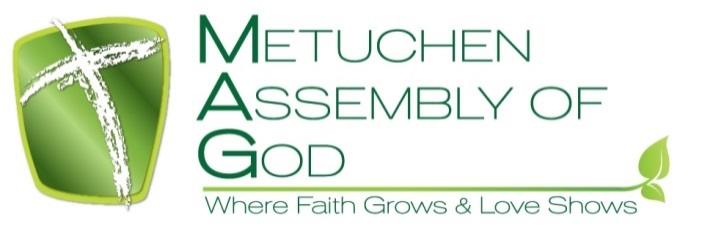 MAG REOPENING PROCEDURES - RevisedDear MAG Family & Friends,We are making every preparation for your ‘safe’ return to reopening the church on Sunday, July 12th. We encourage everyone to attend our in-person church services who are healthy (symptom free) and who feel they are not at risk. At this time, we are unable to offer our regular services for infants and children’s ministries.  Upon request the nursery room can be made available if a parent remains as supervisor of their own child and is fully responsible for their well-being!A few things we need to communicate to everyone to ensure the safety of all.  First, the Centers for Disease Control & Prevention (CDC) defines people who are at ‘high-risk’ for severe illness from COVID-19 as follows:*People who are 65 years and older*People of all ages with an underlying medical conditions such as:Chronic kidney diseaseCOPD (chronic obstructive pulmonary disease)Immunocompromised state (weakened immune system)* Serious heart conditionsType 2 diabetes mellitus *Individuals receiving cancer treatments, bone marrow, immune deficiencies or immune weakening medications.  Including: undergoing dialysis or liver diseases.Second, we are placing safety procedures and protocols into practice to comply with CDC recommendations to ensure the ‘safety’ of all who attend. This will require new safety requirements to be enforced to all who elect to attend our services including a new “check in process.”  We strongly encourage people to arrive 30-40 minutes before service to ensure ample time to complete the “check in process.” [All scheduled ‘ministry’ personnel must arrive at least 1 hour prior to service!]  The “check in process” begins with your arrival in the parking lot.  Cones will be set out for each person to stand at “social distance” prior to entering the building.  “Each person/family are requested to fill out a “Self-Declaration form” every time to assist us with records for “contact tracing” purposes.  The second check point will be in the atrium where a non-contact digital thermometer will record each individual’s temperature. A temperature greater than (100.4) degrees Fahrenheit unfortunately means you won’t be able to attend the services!Prior to entry into the sanctuary, we ask for the safety of everyone that you wear an  appropriate face covering and have the completed Self-Declaration form. We strongly encourage all parents to have their children remain with them at all times and to limit socializing with others!  Also, the water fountain will not be available for use.  Additionally, we are asking everyone to reserve “a seat” through the Church Office prior to attending the service. Although, NJ State Guidelines allows for up to 100 people to gather indoors, due to enforcing measures of “Social Distancing” our present seating capacity is reduced to (approx. 60-70 people per service). Reserving your seat(s) allows us to more adequately prepare for the number of people attending!  We will continue to evaluate and determine if necessary to have multiple services to accommodate everyone.  Also, at the conclusion of the service your seating rows will be dismissed and we ask that you exit the building at that time! Please refrain from socializing inside the building; we encourage you to do so outside or at your vehicles to limit exposure.We appreciate everyone’s cooperation in helping us to make our services safe and healthy for all to attend!  Prayerfully, we look forward to meeting with you this Sunday, July 12th at 10:30AM for our in-person service or through our on-line Facebook Live service!Finally, please reserve your seat(s) by contacting the Church Office (Church@metuchenag.org or 732-549-4163 x100) by Friday, July 10th. Please remember to bring a face covering for every member of your family and your own water bottles.In Christ’s Love,Pastor Greg & MAG Leadership Team